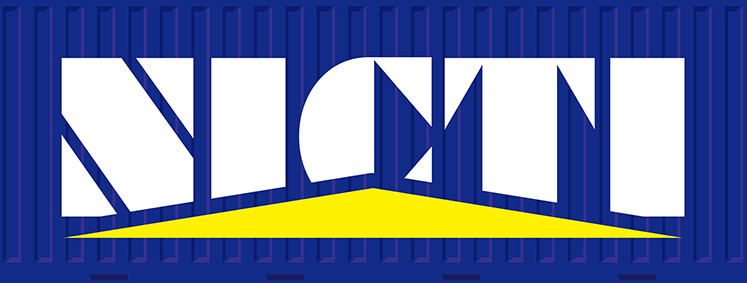 NICTI PS（ポートセキュリティ）カード申請等の注意事項NICTI PSカード関係の手続きは全て、カード使用者が所属する事業所を通じて行っていただきます。「NICTI PSカード使用許可（変更）申請書」作成にあたっての注意事項以下の事由に該当する場合は、NICTI PSカードの発行ができません。記入漏れ、誤字・脱字がある、押印が抜けている、添付漏れ等がある場合。「NICTI PSカード使用許可（変更）申請書の提出について（様式1）」に記載された申請者数が、添付された「NICTI PSカード使用許可（変更）申請書（様式2）」の通数と一致していない場合。「制限区域内での業務上の主な行動範囲」欄に記載された内容が適当でない場合。（ターミナルに出入りするトラックドライバーがS（本船）又はA（船側）を選択する等）「運転免許証の写し」が不鮮明である場合。週一回以上の入構が確認できない場合、または予定していない場合。その他、不備と認められるもの。派遣労働者又は出向者も、常時雇用者である場合はNICTI PSカードの発行対象になります。派遣労働者は派遣先事業者が、出向者は出向先事業者が、それぞれとりまとめて申請書を提出してください。提出された資料の内容は、必要に応じNICTIから関係機関に確認します。NICTI PSカード券面に印刷できない文字（旧字体等）もあります。印刷できない文字が含まれる場合、NICTI から個別にご連絡します。「顔写真」については、デジタルカメラ（スマートフォン撮影可）で撮影し、画像データをメールに添付して送信してください。（問合せ先内担当者メールアドレス参照）、又、以下の点に注意してください。写真が不適切な場合は再提出していただきます。申請者本人のみを撮影したものであること1カ月以内に撮影したものであること正面、無帽、無背景であること鮮明であること（焦点が合っていること）明るさやコントラストが適切であること影のないものであること眼鏡のレンズに光が反射していないこと平常の顔貌と著しく異ならないものであることサングラス、レンズの色の濃い眼鏡、マスク及び前髪などで顔を隠していないことヘアバンドなどで頭髪を覆っていないこと変色していないもの、傷や汚れがないこと階段状のギザギザ模様がないこと「運転免許証の写し」と、「雇用保険被保険者資格取得確認通知書の写し」については、スキャンしたデータ又はデジタルカメラ（スマートフォン撮影可）で撮影した画像データを、以下（7）のとおり取りまとめてメールに添付して送信してください。データは明瞭で判別可能な状態で送信してください。判別不可の場合は再提出していただきます。「顔写真」と「運転免許証の写し」と、「雇用保険被保険者資格取得確認通知書の写し」のデータについては、3つのフォルダを作成してデータを格納してください。データには、会社名と申請者の名前を記載するなど、判別できるようにしてください。 （以下は一例です）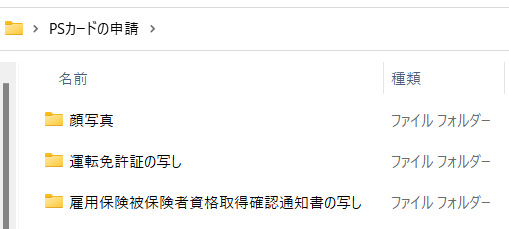 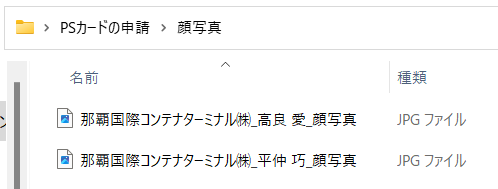 NICTI PSカード発行後の注意事項NICTI PSカード使用許可申請書に記載した内容に変更が生じた場合（他事業者への転勤、住所変更等）は、NICTI PSカード使用許可（変更）申請書により報告してください。変更によりPSカードを使用しない場合は速やかにご返却ください。NICTI PSカードを亡失若しくは損傷した場合は、「NICTI PSカード亡失報告書（様式4）」および警察より発行された「遺失届出受理番号票（写し）」を提出してください。　※再発行には発行手数料￥550を徴収いたします上記手続きが遅滞された場合には、不正使用等を防止する観点から、所属事業所全員のPSカードの効力停止またはカードの返納を命じることがあります。NICTI PSカードを不正使用した者には、NICTI PSカードの返納を命じます。また、NICTI PSカードを偽造等した者は、公文書偽造等の罪に問われる可能性があります。なお、これらの者には、その後NICTI PSカードを再発行しない可能性があります。NICTI PSカードの交付を受けた者の転職等の際に、その者から自主的なカードの返納がなされない場合は、事業所からNICTI の申請窓口へその旨ご報告ください。　　　　　　　　　　　　　　　　　　　問合せ先　那覇国際コンテナターミナル㈱ 諸見里TEL：098-867-5931FAX：098-867-5933申請送付先mitsugu_moromizato@nicti.co.jp